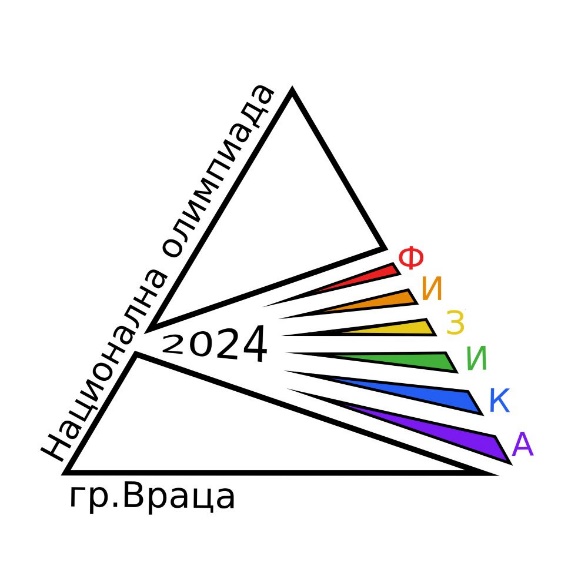 Национален кръг на олимпиадата по физика28, 29 и 31.03.2024 г.гр. ВрацаП Р О Г Р А М А 28.03.2024 г. (четвъртък) Откриване на олимпиадата29.03.2024 г. (петък) Теоретичен етап30.03.2024 г. – Пролетно математическо състезание за ученици от V – VІІ клас, Пролетно математическо състезание „Проф. Дочо Дочев“ за ученици от VIII – XII клас31.03.2024 г. (неделя) Експериментален етап01.04.2024 г. (понеделник) Забележка: Програмата е отворена и подлежи на промяна. За настъпили промени ще бъдете  своевременно уведомени.След 14:00 часаНастаняване на участниците в хотелите.16:30 – 18:00 часаРегистрация на участниците.Спорна зала на ППМГ „Акад. Иван Ценов“18:30 – 19:15 часаОфициално откриване на националния кръг на олимпиадата по физика.Спорна зала на ППМГ „Акад. Иван Ценов“19:15 – 19:30 часаТехническа конференция.Спорна зала на ППМГ „Акад. Иван Ценов“19:30 часаОфициална вечеряРесторант „Хемус“07:20 – 07:45 часаНастаняване на участниците в теоретичния етап на работните им места. ППМГ „Акад. Иван Ценов“08.00 – 12.00/13.00 часаСъстезателна част.ППМГ „Акад. Иван Ценов“11.00 - 12.00 часаСреща на авторите на задачите с ръководителите на отборите.ППМГ „Акад. Иван Ценов“Стая 10014.00 часаКултурна програма за състезателите и техните ръководителиРИМ ВрацаПешеходна разходка до комплекс „Вестителя“ и разходка в града19:00 часаПублично разсекретяване на резултатите от теоретичния етап. Награждаване на класираните в призовите места от I, II, III, и IV състезателна групаСпортната зала на ППМГ „Акад. Иван Ценов“07:20 – 07:45 часаНастаняване на участниците в експерименталния етап на работните им места. ППМГ „Акад. Иван Ценов“8:00 – 13:00 часаСъстезателна част.ППМГ „Акад. Иван Ценов“18:00 Обявяване на резултатите и награждаване на класираните в призовите места от V състезателна група. Учителската стая на ППМГ „Акад. Иван Ценов“08:00 – 12:00 часаОтпътуване на участниците в националния кръг на олимпиадата по физика.